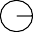 MICROWAVE OVEN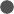 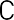 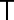 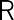 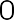 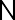 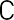 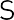 	KOG-3000SL	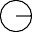 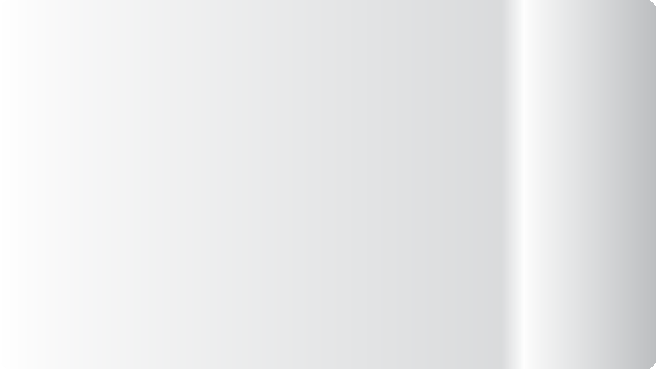 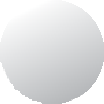 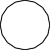 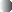 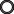 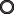 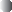 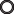 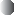 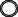 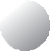 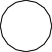 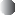 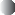 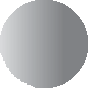 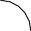 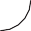 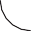 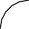 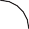 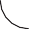 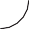 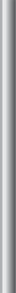 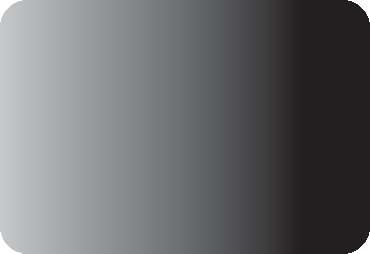 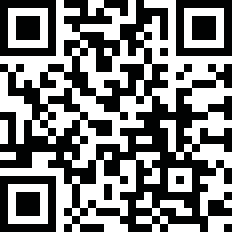 How to unbox / install / maintain microwave - http://www.youtube.com/watch?v=UdbpMO7VG0w* Customer Service Help Line- 0844 887 2525Before operating this oven,please read these instructions completely.PRECAUTIONS TO AVOID POSSIBLE EXPOSURE TO EXCESSIVE MICROWAVE ENERGYDo not attempt to operate this oven with the door open since open-door operation can result in harmful exposure to microwave energy. It is important not to defeat or tamper with the safety interlocks.Do not place any object between the oven front face and the door or allow soil or cleaner residue to accumulate on sealing surfaces.WARNING : If the door or door seals are damaged, the oven must not be operated until it has been repaired by a competent person : (1) door (bent), (2) hinges and latches(broken or loosened), (3) door seals and sealing surfaces.WARNING : It is hazardous for anyone other than a competent person to carry out any service or repair operation that involves the removal of a cover which gives protection against exposure to microwave energy.WARNING : Liquids and other foods must not be heated in sealed containers since they are liable to explode.WARNING : This appliance can be used by children aged from 8 years and above and persons with reduced physical, sensory or mental capabilities or lack of experience and knowledge if they have been given supervision or instruction concerning use of the appliance in a safe way and understand the hazards involved. Children shall not play with the appliance. Cleaning and user maintenance shall not be made by children unless they are aged from 8 years and above and supervised.TABLE OF CONTENTSVEGETABLE CHART	26~27RECIPES	28~30IMPORTANT SAFETY INSTRUCTIONSREAD CAREFULLY AND KEEP FOR FUTURE REFERENCEWARNING : To prevent fire, burns, electric shock and other warnings:Listed below are, as with all appliances, certain rules to follow and safeguards to assure high performance from this oven:Do not use the oven for any reason other than food preparation, such as for drying clothes, paper, or any other nonfood items or for sterilizing purposes.Do not use the oven when empty, this could damage the oven.Do not use the oven cavity for any type of storage, such as papers, cookbook, cookware, etc.Do not operate the oven without the glass tray in place. Be sure it is properly sitting on the rotating base.Make sure you remove caps or lids prior to cooking when you cook food sealed in bottles.Do not put foreign material between the oven surface and door. It could result in excessive leakage of microwave energy.Do not use recycled paper products for cooking. They may contain impurities which could cause sparks and/or fires when used during cooking.Do not pop popcorn unless poppedin a microwave approved popcorn popper or unless it's commercially packaged and recommended especially for microwave ovens.Microwave popped corn produces a lower yield than conventional popping; there will be a number of unpopped kernels. Do not use oil unless specified by the manufacturer.Do not cook any food surrounded by a membrane, such as egg yolks, potatoes, chicken livers, etc., without first piercing them several times with a fork.	Do not pop popcorn longer than the manufacturer's directions. (popping time is generally below 3 minutes). Longer cooking does not yield more popped corn.Over cooking can cause food to carbonize.Also, the cooking tray can becom too hot to handle or may break.	If smoke is emitted, switch off or unplug the appliance and keep the door closed in order to stifle any flames.	When heating food in plastic or paper containers, keep an eye on the oven due to the possibility of ignition.	The contents of feeding bottles and baby food jars shall be stirred or shaken and the temperaturechecked before consumption, in order to avoid burns.	Always test the temperature of food or drink which has been heated in a microwave oven before you give it to somebody, especially to children or elderly people. This is important because things which have been heated in a microwave oven carry on getting hotter even though the microwave oven cooking has stopped.	Eggs in their shell and whole hard- boiled eggs should not be heated in microwave ovens since they may explode, even after microwave heating has ended;	Keep the waveguide cover clean at all times. Wipe the oven interior with a soft damp cloth after each use. If you leave grease or fat anywhere in the cavity it may overheat, smoke or even catch fire when next using the oven.	Never heat oil or fat for deep frying as you cannot control the temperature and doing so may lead to overheating and fire.Liquids, such as water, coffee, or teaare able to be overheated beyond the boiling point without appearing to be boiling due to surface tension of the liquid. Visible bubbling or boiling when the container is removed from the microwave oven is not always present. THIS COULD RESULT IN VERY HOT LIQUIDS SUDDENLY BOILING OVER WHEN A SPOON OR OTHER UTENSIL IS INSERTED INTO THE LIQUID.To reduce the risk of injury to persons:Do not overheat the liquid.Stir the liquid both before and halfway through heating itDo not use straight-sided containers with narrow necks.After heating, allow the container to stand in the microwave oven for a short time before removing the container.Use extreme care when inserting a spoon or other utensil into the container.	Children should be supervised to ensure that they do not play with the appliance.	Only use utensils that are suitable for use in microwave ovens.	Microwave heating of beverages can result in delayed eruptive boiling, therefore care must be taken when handling the container.SAVE THESE INSTRUCTIONSEARTHING INSTRUCTIONSThis appliance must be earthed. In the event of an electrical short circuit, earthing reduces the risk of electric shock by providing an escape wire for the electric current. This appliance is equipped with a cord having a earthing wire with a earthing plug. The plug must be plugged into an outlet that is properly installed and earthed.WARNING : Improper use of the earthing plug can result in a risk of electric shock. Consult a qualified electrician or serviceman if the earthing instructions are not completely understood, or if doubt exists as to whether the appliance is properly earthed.If it is necessary to use an extension cord, use only a 3-wire extension cord that has a 3-blade earthing plug, and a 3-slot receptacle that will accept the plug on the appliance. The marked rating of the extension cord should be equal to or greater than the electrical rating of the appliance.IMPORTANTThe wires in this mains lead fitted to this appliance are colored in accordance with the following code. Green-and-yellow : EarthBlue : Neutral Brown : LiveAs the colors of the wires in the mains lead of this appliance may not correspond with the colored markings identifying the terminals in your plug, proceed as follows : the wire which is colored green- and-yellow must be connected to the terminal in the plug which is marked with the letter ‘E’ or by the earth symbol or green-and-yellow. The wire which is colored blue must be connected to the terminal which is marked with the letter ‘N’ or colored black. The wire which is colored brown must be connected to the terminal which is marked with the letter ‘L’ or colored red.WARNING : The appliance must be earthed.INSTALLATIONVentilationDo not block air vents. If they are blocked during operation, the oven may overheat and eventually cause a failure. For proper ventilation, allow above 76mm of space between oven sides, rear and the minimum height of free space necessary above the top surface of the oven is 150mm.Steady, flat locationThis oven should be set on a steady, flat surface. This oven is designed for counter top use only. The microwave oven shall not be placed in a cabinet unless it has been tested in a cabinet.Leave space behind and sideAll air vents should be kept a clearance.If all vents are covered during operation, the oven may overheat and, eventually, oven failure.Away from radio and TV setsPoor television reception and radio interference may result if the oven is located close to a TV, Radio antenna, feeder and so on. Position the oven as far from them as possible.Away from heating appliance and water taps Keep the oven away from hot air, steam or Splash when choosing a place to position it, or the insulation might be adversely affected and breakdowns occur.Power supplyCheck your local power source. This oven requires a current of approximately 6 amperes, 230V 50Hz.Power supply cord is about 0.8 meters long.The voltage used must be the same as specified on this oven. Using a higher voltage may result in a fire or other accident causing oven damage. Using low voltage will cause slow cooking. We are not responsible for damage resulting from use of this oven with a voltage of ampere fuse other than those specified.If the supply cord is damaged, it must be replaced by the manufacturer or its service agent or a similarly qualified person in order to avoid a hazard.Examine the oven after unpacking for any damage such as:A misaligned door, Broken door, A dent in cavity. If any of the above are visible, DO NOT INSTALL, and notify dealer immediately.Do not operate the oven if it is colder than room temperature.(This may occur during delivery in cold weather.) Allow the oven to become room temperature before operating.FEATURES DIAGRAM1	2	3	4	5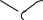 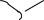 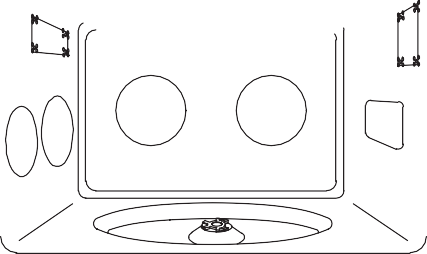 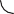 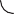 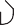 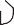 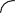 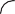 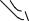 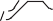 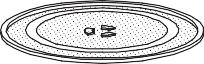 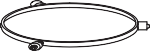 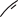 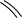 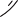 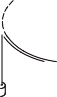 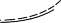 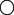 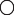 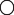 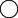 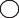 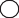 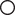 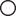 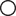 6q 0 9	8	7Door seal - The door seal maintains the microwave energy within the oven cavity and prevents microwave leakage.Reflector (Insulator Heater)Heating ElementOven cavitySafety interlock systemMetal RackCoupler - This is fixed over the shaft in the centre of the oven’s cavity floor. This is to remain in the oven for all cooking.Roller guide - This must be used for cooking together with the glass cooking tray.Glass cooking tray - Made of special heat resistant glass. Food in a proper receptacle is placed on this tray for cooking.Door viewing screen - Allows viewing of food. The screen is designed so that light can pass through, but not the microwaves.q Door hook - When the door is closed, it will automatically shut off. If the door is opened while the oven is operating, the magnetron will immediately stop operating.FEATURES DIAGRAM (continued)1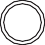 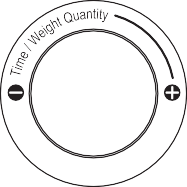 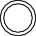 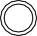 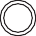 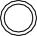 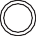 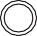 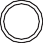 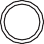 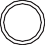 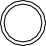 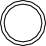 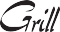 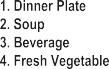 3	45278	6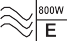 Display - Cooking time, power level, indicators and present time are displayed.Auto cook - Used to cook using a program or to reheat.Power/Def. - Used to set power level. Used to defrost foods by weight or time.Grill/Combi - Used to cook grill/combi.Clock - Used to set clock.Start/Easy cook - Used to start the oven operation and also increase the reheat time by 30 seconds.Dial knob - Used to set the time and weight.Stop/Clear - Used to stop the oven operation or to erase all entries.OPERATION PROCEDUREThis section includes useful information about oven operation.Plug power supply cord into a 230V 50Hz power outlet.	After placing the food in a suitable container, open the oven door and put it on the glass tray. The glass tray and roller guide must always be in place during cooking.Shut the door. Make sure that it is firmly closed.Set required programme and time, then press Start.Once cooking is complete take care removing container as it will be hot.The oven light turns on while the oven is working.The oven door can be opened at any time during operation. The oven will automaticallyshut off.Each time a button is pressed, a BEEP will sound to acknowledge the press.The oven automatically cooks on full power unless set to a lower power level.The display will show “ : 0” when the oven is plugged in and its door is open.When the Stop/Clear button is pressed during the oven operation, the oven stops cooking andall information retained. To erase all information press the Stop/Clear button once more. If the oven door is opened during the oven operation, all information is retained.If the Start button is pressed and the oven does not operate, check the area between the doorand door seal for obstructions and make sure the door is closed securely. The oven will not start cooking until the door is completely closed or the program has been reset.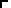 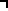 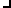 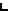 WATTAGE OUTPUT CHARTThe power-level is set by pressing the Power button. The chart shows the display, the power level and the percentage of power.CONTROLSSETTING THE CLOCK	When the oven is first plugged in, the display will flash “ :0” and a tone will sound. If the AC power ever turns off, the display shows “ :0” when the power comes back on.Press Clock button.This is a 12 hour clock system.	Press Clock button once more. This is a 24 hour clock system.Turn the dial knob to adjust hour.	If you selected 12 hour system, the display will show the hours from “1” to “12”.If you selected 24 hour system, the display will show the hours from “0” to “23”.The adjusted hour starts blinking.Press Clock button.Turn the dial knob to adjust minute.Press Clock button.The minute stops blinking and “00” starts blinking.The display will show the minutes from “0” to “59”. The adjusted minute starts blinking.When you press Clock button, the minute stops blinking, and the colon starts blinking. If you selected 12 hour clock system, this digital clock allows you to set from 1:00 to 12:59. If you selected 24 hour clock system, this digital clock allows you to set from 0:00 to 23:59.WEIGHT DEFROSTINGTHE WEIGHT DEFROST lets you easily defrost food by eliminating guesswork in determining defrosting time. The minimum weight for WEIGHT DEFROST is 200 grams and the maximum weight is 3,000 grams. Follow the steps below for easy defrosting.Press the Power/Def. button. X 6	6 times.Turn the dial knob to adjust the defrosting weight.Press the Start button.The DEF. indicator & “0” appears and the g indicator starts blinking.The display will show what you selected.When you press the Start button, the g indicator disappears and the DEF. indicator starts blinking to show the oven is in the DEFROST mode. The display counts down the time to show you how much defrosting time is left in the DEFROST mode. The oven beeps during the defrosting cycle to signal that the food needs to be turned or rearranged. When the defrosting time ends, you will hear 3 beeps.TIME DEFROSTINGWhen TIME DEFROST is selected, the automatic cycle divides the defrosting time into periods of alternating defrost and stand times by cycling on and off.Press the Power/Def. button. X 7		7 times.Turn the dial knob to adjust the defrosting time.Press the Start button.The DEF. indicator appears and “ : 0” is displayed.The display will show what you selected.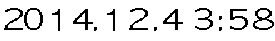 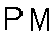 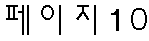 When you press the Start button, the DEF. indicator starts blinking to show the oven is the DEFROST mode. The display counts down the time to show you how much defrosting time is left in the DEFROST mode. The oven beeps during the defrosting cycle to signal that the food needs to be turned or rearranged. When the defrosting time ends, you will hear 3 beeps.POWER LEVEL CONTROLPress the Power button.X 3	(Select the desired power level.) 3 timesTurn the dial knob to adjust the cooking time.Press the Start button.The M/W indicator appears and the display will show what you selected.This example shows power level 6.The display will show what you selected.When you press the Start pad, the M/W indicator starts blinking to show the oven is cooking.The display counts down the time to show how much cooking time is left. When the cooking time ends, you will hear 3 beeps.GRILL COOKING	This function allows you to brown food quickly. The heating element is located in the top of the oven. There is no pre-heating the oven for grill cooking. Place food inside the oven when setting the controls.Press the Grill/Combi button.Turn the dial knob to adjust the cooking time.Press the Start button.The Grill indicator lights and “ : 0” is displayed.The display will show what you touched.When you press the Start button, the Grill indicator starts blinking to show the oven is cooking.The display counts down the time to show how much cooking time is left. When the cooking time ends, you will hear 3 beeps.COMBI COOKINGThe oven has combination mode which cooks food with heater and microwave at the same time. The combination mode accelerates the cooking process.Press the Grill/Combi button.Press the Grill/Combi button once more.Turn the dial knob to adjust the cooking time.Press the Start button.The Grill indicator lights and “ : 0” is displayed.The Combi indicator lights and “ : 0” is displayed.The display will show what you touched.When you press the Start button, the Combi indicator starts blinking to show the oven is cooking.The display counts down the time to show how much cooking time is left. When the cooking time ends, you will hear 3 beeps.EASY COOKINGEasy cook allows you to reheat for 30 seconds at 100% (full power) by simply pressing the Easy cook button repeatedly.By repeatedly pressing the Easy cook button, you can also extend reheating time to 5 minutes by 30 seconds.Press the easy cook button.	When you press easy cook button, ":30"appears. The oven starts reheating.When the cooking time ends, you will hear 3 beeps.AUTO COOKAUTO COOK allows you to cook or reheat many of your favourite foods by repeatedly touching Auto cook button.Press the Auto cook button.Turn the DIAL KNOB to adjust the desired quantity.When you press the AUTO COOK button once, “AC-1” is displayed. By repeatedly pressing this button, you can select one of the four menu programs as shown in the chart below.The display will show what you selected.Press the Start button.	When you press the Start button, the displaychanges into cooking time and the oven starts cooking.When the cooking time ends, you will hear 3 beeps.CHILD SAFETY LOCKThe safety lock prevents unwanted oven operation such as by small children.To set, press and hold the Stop/Clear for 3 seconds, and a beep sounds. Each time a pad(except Stop/Clear) is touched, “LOC” is displayed.To cancel, press and hold Stop/Clear for 3 seconds, and a beep sounds.TO STOP THE OVEN WHILE THE OVEN IS OPERATINGPress the Stop/Clear button.You can restart the oven by pressing the Start button.Press the Stop/Clear button once more to erase all instructions.You must enter in new instructions.Open the door.You can restart the oven by closing the door and pressing the Start button.CARING FOR YOUR MICROWAVE OVENThe oven should be cleaned regularly and any food deposits removed.Failure to maintain the oven in a clean condition could lead to deterioration of the surface that could adversely affect the life of the appliance and possibly result in a hazardous situation.Turn the oven off before cleaning.	Keep the inside of the oven clean. When food spatters or spilled liquids adhere to oven walls, wipe with a damp cloth. Mild detergent may be used if the oven gets very dirty. The use of harsh detergent or abrasives is not recommended.The outside oven surface should be cleaned with soap and water, rinsed and dried with a soft cloth.To prevent damage to the operating parts inside the oven, water should not be allowed to seep into the ventilation openings.Ensure all food deposit are cleaned off, as they can carbonized if left.	If the Control Panel becomes wet, clean with a soft, dry cloth. Do not use harsh detergents or abrasives on Control Panel.	If steam accumulates inside or around the outside of the oven door, wipe with a soft cloth. This may occur when the microwave oven is operated under high humidity conditions and in no way indicates malfunction of the unit.	It is occasionally necessary to remove the glass tray for cleaning. Wash the tray in warm sudsy water or in a dishwasher.7 The roller guide and oven cavity floor should be cleaned regularly to avoid excessive noise. Simply wipe the bottom surface of the oven with mild detergent water or window cleaner and dry. The roller guide may be washed in mild sudsy water.DISPOSAL OF USED ELECTRICAL & ELECTRONIC EQUIPMENTThe meaning of the symbol on the product, its accessory or packaging indicates that this product shall not be treated as household waste. Please, dispose of this equipment at your applicable collection point for the recycling of electrical & electronic equipments waste. In the European Union and Other European countries there are separate collection systems for used electrical and electronic product. By ensuring the correct disposal of this product, you will help prevent potential hazard to the environment and to human health, which could otherwise be caused by unsuitable waste handling of this product. The recycling of materials will help conserve natural resources. Therefore please do not dispose of your old electrical and electronic equipment with your household waste. For more detailed information about recycling of this product, please contact your local city office, your household waste disposal service or the shop where you purchased the product.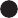 SPECIFICATIONS* Specifications are subject to change without notice.IMPORTANT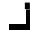 BEFORE YOU CALL FOR SERVICERefer to following checklist, you may prevent an unnecessary service call.The oven doesn’t work :Check that the power cord is securely plugged in.Check that the door is firmly closed.Check that the cooking time is set.Check for a blown circuit fuse or tripped main circuit breaker in your house.Sparking in the cavity;Check utensils. Metal containers or dishes with metal trim should not be used.Check that metal skewers or foil does not touch the interior walls.If there is still a problem, contact the service station. A list of these stations is included in the oven.QUESTIONS AND ANSWERSQ : Can the oven be used with the glass tray or roller guide removed?A : No. Both the glass tray and roller guide must always be used in the oven before cooking.Q : Can I open the door when the oven is operating?A : The door can be opened anytime during the cooking operation. Then microwave energy will be instantly switched off and the time setting will maintain until the door is closed.Q : Why do I have moisture in my microwave oven after cooking?A : The moisture on the side of your microwave oven is normal. It is caused by steam from cooking food hitting the cool oven surface.Q : Does microwave energy pass through the viewing screen in the door?A : No. The metal screen bounces back the energy to the oven cavity. The holes are made to allow light to pass through. They do not let microwave energy pass through.Q : Why do eggs sometimes pop?A : When baking or poaching eggs, the yolk may pop due to steam build-up inside the yolk membrane. To prevent this, simply pierce the yolk with a toothpick before cooking. Never cook eggs without piercing their shells.QUESTIONS AND ANSWERS (continued)Q : Why this standing time recommended after the cooking operation has been completed?A : Standing time is very important.With microwave cooking, the heat is in the food, not in the oven. Many foods build up enough internal heat to allow the cooking process to continue, even after the food is removed from the oven. Standing time for joints of meat, large vegetables and cakes is to allow the inside to cook completely, without overcooking the outside.Q : What does “standing time” mean?A : “Standing time” means that food should be removed from the oven and covered for additional time to allow it to finish cooking. This frees the oven for other cooking.Q : Why does my oven not always cook as fast as the microwave cooking guide says?A : Check your cooking guide again, to make sure you’ve followed directions exactly ; and to see what might cause variations in cooking time. Cooking guide times and heat settings are suggestions, to help prevent over-cooking... the most common problem in getting used to a microwave oven.Variations in the size, shape and weights and dimensions could require longer cooking time. Use your own judgement along with the cooking guide suggestions to check whether the food has been properly cooked just as you would do with a conventional cooker.Q : Will the microwave oven be damaged if it operates while empty?A : Yes. Never run it empty.Q : Can I operate my microwave oven without the turntable or turn the turntable over to hold a large dish?A : No. If you remove or turn over the turntable, you will get poor cooking results. Dishes used in your oven must fit on the turntable.Q : Is it normal for the turntable to turn in either direction?A : Yes. The turntable rotates clockwise or counterclockwise, depending on the rotation of the motor when the cooking cycle begins.Q : Can I pop popcorn in my microwave oven? How do I get the best results?A : Yes. Pop packaged microwave popcorn following manufacture’s guidelines. Do not use regular paper bags. Use the “listening test” by stopping the oven as soon as the popping slows to a “pop” every 1 or 2 seconds. Do not repop unpopped kernels. Do not pop popcorn in glass cookware.COOKING INSTRUCTIONSUtensils should be checked to ensure that they are suitable for use in microwave ovens.UTENSILS TESTPlace the utensil in question next to a glass measure filled with water, in the microwave oven. Microwave at high power for 1-2 minutes. If the water heats up, but the utensil remains cool, the utensil is microwave-safe. However if the utensil becomes warm, microwaves are being absorbed by the utensil and it should not be in the microwave oven. You probably have many items on hand in your kitchen right now that can be used as cooking equipment in your microwave oven. Read through the following checklist.COOKING UTENSILSBefore use, the user should check that utensils are suitable for use in microwave ovens.and should not be used. In addition to material, the shape of the container should also be considered. Round oval shapes give the most even cooking. Square or rectangular containers may over-cook foods in the corners because more energy is absorbed there.Shallow containers give more even cooking results. Utensils made of china and ceramic are excellent to use in your microwave oven. Most types of glass are also very good. Lead crystal glass can crack and should therefore, not be used. Plastics and paper can also be used, provided they can withstand the temperature of the heated food. For cooking only use plastics, which will withstand a temperature of over 120˚C, e.g. polypropene and polyamide. Some plastic materials, e.g. melamine, will be heated by the microwave, and be damaged. To find out if a certain container is suitable, the following simple test can be made:Place the empty container and a glass of water inside the microwave oven. The water is needed because the oven must not be operated empty or with empty containers only. Let the oven work on full power for one minute. A suitable container will only be lukewarm.Metal containers, e.g. saucepans or frying pans should not be used in microwave ovens. Nor should plates or vessels with decorations be used since metal e.g. gold, might be part of the decoration and such decorations will be damaged. Small pieces of aluminiuum foil can be used, but only to shield the areas that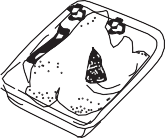 would over-cook (e.g. for covering chicken wings, leg tips and fish tails) but the foil must not touch the side of the oven as damage may occur.Microwave function onlyUtensils and cooking containers used in a microwave oven should be of a material that does not act as a barrier to microwave energy. Generally this means that you should cook in either (paper), plastic, glass or ceramic.Metal pans reflect microwave energy and inhibit cooking,USE YOUR MICROWAVE OVEN SAFELYGeneral UseDo not attempt to defeat or tamper with safety interlocks.Do not place any object between the oven front frame and the door or allow residue to build up on sealing surfaces. Wipe with a mild detergent, rinse and dry. Never use abrasive powders or pads.Do not subject the oven door to strain or weight such as a child hanging on an open door. This could cause the oven to fall forward resulting in injury to you and damage to the oven.Do not operate the oven if door seals or sealing surfaces are damaged; or if door is bent; or if hinges are loose or broken.Do not operate the oven empty. This will damage the oven.Do not attempt to dry clothes, newspapers or other materials in the oven. They may catch on fire. Do not use recycled paper products as they may contain impurities which may cause sparks or fires. Do not hit or strike the control panel with hard objects. This can damage the oven.FoodAlways use the minimum recipe cooking time. It is better to undercook rather than overcook foods. Undercooked foods can be returned to the oven for more cooking. If food is overcooked, nothing can be done.Heat small quantities of food or foods carefully with low moisture carefully. These can quickly dry out, burn or catch on fire.Do not heat eggs in the shell. Pressure may build up and eggs can explode.Potatoes, apples, egg yolks and sausages are examples of food with non-porous skins. These must be pierced before cooking to prevent bursting.Do not attempt to deep fat fry in your microwave oven.Always stir liquids before heating. Heated liquids can erupt, if not mixed with air. Do not leave the oven unattended while popping corn.Do not pop corn in a paper bag unless it is the commercially prepared Microwave Popcorn product. The kernels can overheat and ignite a brown paper bag.Do not put packaged Microwave Popcorn bags directly on the oven tray. Place the package on a microwave safe glass or ceramic plate to avoid overheating and cracking the oven tray.Do not exceed the Microwave Popcorn manufacturers suggested popping time.Longer popping does not yield more popcorn but it can result in scorch, burn of fire. Remember, the Popcorn bag and tray can be too hot to handle. Remove with caution and use pot holders.Ensure all food deposits are cleaned off, as they can carbonize if left.ARCINGIf you see arcing, press the STOP/CLEAR button and correct the problem.Arcing is the microwave term for sparks in the oven. Arcing is caused by:Metal or foil touching the side of the oven.Foil not molded to food (upturned edges act like antennas).Metal, such as twist-ties, poultry pins, or gold rimmed dishes, in the microwave.Recycled paper towels containing small metal pieces being used in the microwave.MICROWAVING PRINCIPLESMicrowave energy has been used in this country to cook and reheat food since early experiments with RADAR in World War ll. Microwaves are present in the atmosphere all the time, both naturally and from manmade sources. Manmade sources include radar, radio, television, telecommunication links and car phones.HOW MICROWAVES COOK FOODOven Cavity	Magnetron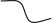 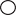 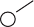 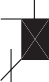 In a microwave oven, electricity is converted into microwaves by the MAGNETRON.TRANSMISSIONThen they pass through the cooking containers to be absorbed by the water molecules in the food, all foods contain water to a more or lesser extent.REFLECTION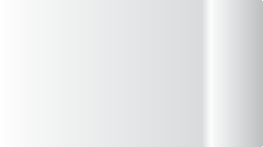 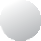 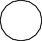 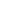 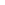 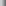 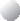 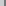 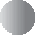 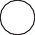 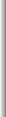 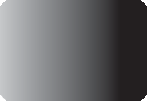 The microwaves bounce off the metal walls and the metal door screen.ABSORPTION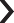 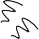 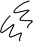 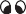 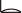 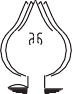 Microwave	Water Molecule  Absorption	VibrationThe microwaves cause the water molecules to vibrate which causes FRICTION, i.e. HEAT. This heat then cooks the food. Microwaves are also attracted to fat and sugar particles, and foods high in these will cook more quickly. Microwaves can only penetrate to a depth of 11/2 - 2 inches(4-5cm) and as heat spreads through the food by conduction, just as in a traditional oven, the food cooks from the outside inwards.CONVERSION CHARTSCOOKING TECHNIQUESSTANDING TIMEDense foods e.g. meat, jacket potatoes and cakes, require standing time(inside or outside of the oven) after cooking, to allow heat to finish conducting to cook the centre completely. Wrap meat joints and jacket potatoes in aluminium foil while standing.Meat joints need approx. 10-15 minutes, jacket potatoes 5 minutes. Other foods such as plated meal, vegetables, fish etc require 2-5 minutes standing. After defrosting food, standing time should also be allowed. If food is not cooked after standing time, return to the oven and cook for additional time.MOISTURE CONTENTMany fresh foods e.g. vegetables and fruit, vary in their moisture content throughout the season, particularly jacket potatoes. For this reason cooking times may have to be adjusted. Dry ingredients e.g. rice, pasta, can dry out during storage so cooking times may differ.DENSITYPorous airy foods heat more quickly than dense heavy foods.CLING FILMCling film helps keep the food moist and the trapped steam assists in speeding up cooking times. Pierce before cooking to allow excess steam to escape. Always take care when removing cling film from a dish as the build-up of steam will be very hot.SHAPEEven shapes cook evenly. Food cooks better by microwave when in a round container rather than square.SPACINGFoods cook more quickly and evenly if spaced apart. NEVER pile foods on top of each other.STARTING TEMPERATUREThe colder the food, the longer it takes to heat up. Food from a fridge takes longer to reheat than food at room temperature.LIQUIDSAll liquids must be stirred before and during heating. Water especially must be stirred before and during heating, to avoid eruption. Do not heat liquids that have previously been boiled. DO NOT OVERHEAT.TURNING & STIRRINGSome foods require stirring during cooking. Meat and poultry should be turned after half the cooking time.ARRANGINGIndividual foods e.g. chicken portions or chops, should be placed on a dish so that the thicker parts are towards the outside.QUANTITYSmall quantities cook faster than large quantities, also small meals will reheat more quickly than large portions.PIERCINGThe skin or membrane on some foods will cause steam to build up during cooking. These foods must be pierced or a strip of skin should be peeled off before cooking to allow the steam to escape.Eggs, potatoes, apples, sausages etc, will all need to be pierced before cooking. DO NOT ATTEMPT TO BOIL EGGS IN THEIR SHELLS.COVERINGCover foods with microwave cling film or a lid. Cover fish, vegetables, casseroles, soups. Do not cover cakes, sauces, jacket potatoes or pastry items.DEFROSTING GUIDE	Do not defrost covered meat. Covering might allow cooking to take place. Always remove outer wrap and tray. Use only containers that are microwave-safe.Begin defrosting whole poultry breast-side- down. Begin defrosting roasts fat-side-down.	The shape of the package alters the defrosting time. Shallow rectangular shapes defrost more quickly than a deep block.	After 1/3 of the defrost time has elapsed, check the food. You may wish to turn over, break apart, rearrange or remove thawed portions of the food.	During defrost, the oven will prompt you to turn the food over. At this point, open the oven door and check the food. Follow the techniques listed below for optimum defrost results.Then, close the oven door, touch the START pad to complete defrosting.	When defrosted, food should be cool, but softened in all areas. If still slightly icy, return to microwave oven very briefly, or let stand a few minutes. After defrosting, allow food to stand 5-60 minutes if there are any icy areas.Poultry and fish may be placed under running cool water until defrosted➪ Turn over : Roast, ribs, whole poultry, turkey breasts, hot dogs, sausages, steaks, or chops.➪ Rearrange : Break apart or separate steaks, chops, hamburgers, ground meat, chicken or seafood pieces, chunks of meat such as stewing beef.➪ Shield : Use small strips of aluminum foil to protect thin areas or edges of unevenly shaped foods such as chicken wings. To prevent arcing, do not allow foil to come within 1-inch of oven walls or door.➪ Remove : To prevent cooking, thawed portions should be removed from the oven at this point. May be shorter defrost time for food weighing less than 3 lbs.(1350g).DEFROSTING CHARTThe times are approximate because freezer temperatures vary.COOKING & REHEATING CHARTVEGETABLE CHARTNote : Use power level P-HI unless otherwise noted.RECIPESTOMATO & ORANGE SOUP1 oz.(25g) butter1 medium onion, chopped1 large carrot & 1 large potato, chopped 13/4lb(800g) canned, chopped tomatoes juice and grated rind of 1 small orange 11/2pints(900ml) hot vegetable stock salt and pepper to taste	Melt the butter in a large bowl on P-HI for 1 minute.	Add the onion, carrot and potato and cook on P- HI for 6 minutes. stir halfway through cooking.	Add the tomatoes, orange juice, orange rind and stock. Mix thoroughly. Season with salt and pepper to taste. Cover the bowl and cook on P- HI for 18 minutes. stir 2-3 times during cooking, until the vegetables are tender.Blend and serve immediately.FRENCH ONION SOUP1 large onions, sliced1 tbsp (15ml) corn oil2 oz.(50g) plain flour2 pints(1.2 liters) hot meat or vegetable stocksalt and pepper to taste2 tbsp (30ml) parsley, chopped 4 thick slices French bread2 oz.(50g) cheese, grated	Place the onion and oil a bowl, mix well and cook on P-HI for 2 minutes.	Stir in the flour to make a paste and gradually add stock. Season and add the parsley.Cover the bowl and cook on P-70 for 20 minutes.	Pour the soup into serving bowls, submerge bread and sprinkle generously with cheese.	Cook on P-70 for 2 minutes, until the cheese has melted.STIR FRIED VEGETABLES1 tbsp(15ml) sunflower oil2 tbsp (30ml) soy sauce 1 tbsp (15ml) sherry 1"(2.5cm) root ginger,peeled and finely grated2 medium carrots, cut into fine strips 4 oz.(100g) button mushrooms,chopped2 oz.(50g) beansprouts4 oz.(100g) mange-tout1 red pepper, seeded and thinly sliced 4 spring onions, chopped4 oz.(100g) canned water chestnuts, sliced1/4 head of chinese leaves, thinly sliced	Place the oil, soy sauce, sherry, ginger, garlic and carrots in a large bowl, mix thoroughly	Cover and cook on P-HI for 5-6 minutes, stirring once.	Add the button mushrooms, beansprouts, mange-tout, red pepper, spring onions, water chestnuts and chinese leaves. Mix thoroughly.	Cook on P-HI for 6-7 minutes, until the vegetables are tender. Stir 2-3 times during cooking.Stir fried vegetables are ideally served with meat or fish.HONEYED CHICKEN4 boneless chicken breasts 2 tbsp(30ml) clear honey1 tbsp(15ml) whole grain mustard1/2 tsp(2.5ml) dried tarragon 1 tbsp(15ml) tomato puree 1/4 pint(150ml) chicken stockPlace the chicken breasts in a casserole dish.	Mix all remaining ingredients together and pour over the chicken. Salt and pepper to taste.	Cook on P-HI for 13-14 minutes. Rearrange and coat the chicken with the sauce twice during cooking.BLUE CHEESE & CHIVE JACKETS2 baking potatoes, (approx.9 oz.(250g) each) 2 oz.(50g) butter4 oz.(100g) blue cheese, chopped1 tbsp(15ml) fresh chives, chopped2 oz.(50g) mushrooms, sliced salt and pepper to taste	Prick each potato in several places. Cook on P- HI for 12-13 minutes. Halve and scoop the flesh into a bowl, add the butter, cheese, chives, mushrooms, salt and pepper, mix thoroughly.	Pile mixture into the potato skins and place in a flan dish, on the rack.Cook on P-50 for 10 minutes.WHITE SAUCE1 oz.(25g) butter1 oz.(25g) plain flour1/2 pint(300ml) milksalt and pepper to taste	Place the butter in a bowl and cook on P-HI for 1 minute, until melted.	Stir in the flour and whisk in the milk. Cook on P- HI for 4-5 minutes, stirring every 2 minutes until thick and smooth. Season with salt and pepper to taste.STRAWBERRY JAM11/2 lb.(675g) strawberries, hulled 3 tbsp(45ml) lemon juice11/2 lb.(675g) caster sugar	Place strawberries and lemon juice in a very large bowl, heat on P-HI for 5 minutes, or until the fruit has softened. Add sugar, mix well.	Cook on P-70 for 30-35 minutes, until setting point*is reached, stir every 4-5 minutes.Pour into hot, clean jars. Cover, seal and label.* setting point : To determine setting point, place 1 tsp(5ml)jam onto chilled saucer. Allow to stand for 1 minute. Move surface of jam gently with your finger, if the surface wrinkles setting point has been reached.PLAIN MICROWAVE CAKE4 oz.(100g) margarine4 oz.(100g) sugar1 eggs4 oz.(100g) self raising flour, sifted 2-3 tbsp(30-45ml) milk	line the base of 8" (20.4cm) cake dish with grease-proof paper.	Cream the margarine and sugar together until light and fluffy. Beat in the eggs and fold in the sifted flour alternately with the milk.	Pour into prepared container. Cook on P-HI for 4-5 minutes, until a skewer comes out cleanly.	Leave the cake to stand for 5 minutes before turning out.OMELETTS1/2 oz.(15g) butter 4 eggs6 tbsp(90ml) milk salt & pepperWhisk together eggs and milk. Season.	Place butter in 10"(26cm) flan dish. Cook on P- HI for 1 minute, until melted. Coat the dish with the melted butter.	Pour omelette mixture into flan dish. Cook on P- HI for 2 minutes. whisk mixture and cook again on P-HI for 1 minutes.SCRAMBLED EGG1/2 oz.(15g) butter 2 eggs2 tbsp(30ml) milk salt & pepperMelt the butter in a bowl on P-HI for 1 minute.Add the eggs, milk and seasoning and mix well.	Cook on P-HI for 3 minutes, stirring every 30 seconds.SAVOURY MINCE1 small onion, diced1 clove garlic, crushed 1 tsp(5ml) oil7 oz.(200g) can chopped tomatoes 1 tbsp(15ml) tomato puree1 tsp(5ml) mixed herbs 8 oz.(225g) minced beef salt and pepper	Place onion, garlic and oil in casserole, and cook on P-HI for 2 minutes or until soft.Place all other ingredients in casserole. Stir well.	Cover and cook on P-HI for 5 minutes then P-50 for 10-15 minutes or until the meat is cooked.Press Power buttonPower level (Display)Approximate Percentage of PoweronceP-HI100%twiceP-8080%3 timesP-6060%4 timesP-4040%5 timesP-2020%FoodPress Autocook buttonDisplayWeightDirectionsDinner PlateonceAC-1350gPut foods on the microwave plate and cover withvented plastic wrap.Dinner PlateonceAC-1450gPut foods on the microwave plate and cover withvented plastic wrap.SouptwiceAC-2350gPour soup in microwave bowl or mug.Stir before serving.SouptwiceAC-2450gPour soup in microwave bowl or mug.Stir before serving.Beveragethree timesAC-31 CUP (200ml)Pour beverage soup in microwave mug and place it on the turntable. Do not cover.Stir before serving.Beveragethree timesAC-32 CUPS (200mlx2)Pour beverage soup in microwave mug and place it on the turntable. Do not cover.Stir before serving.Beveragethree timesAC-33 CUPS (200mlx3)Pour beverage soup in microwave mug and place it on the turntable. Do not cover.Stir before serving.Fresh vegetablefour timesAC-4200gWash and put in casserole. Add no water ifvegetables have just been washed. Cover tender vegetables with lid and stir after cooking.Fresh vegetablefour timesAC-4400gWash and put in casserole. Add no water ifvegetables have just been washed. Cover tender vegetables with lid and stir after cooking.POWER SUPPLYPOWER SUPPLY230V 50Hz, SINGLE PHASE WITH EARTHINGPOWER CONSUMPTIONMICROWAVE1200 WPOWER CONSUMPTIONGRILL1050 WPOWER CONSUMPTIONCOMBINATION2200 WMICROWAVE ENERGY OUTPUTMICROWAVE ENERGY OUTPUT800 WMICROWAVE FREQUENCYMICROWAVE FREQUENCY2450 MHzOUTSIDE DIMENSIONS (W x H x D)OUTSIDE DIMENSIONS (W x H x D)465 x 287 x 376 mmCAVITY DIMENSIONS (W x H x D)CAVITY DIMENSIONS (W x H x D)298 x 230 x 330 mmNET WEIGHTNET WEIGHTAPPROX. 14 kgTIMERTIMER59 min. 00 sec.POWER SELECTIONSPOWER SELECTIONS5 LEVELSCAVITY VOLUMECAVITY VOLUME0.7 Cu.Ft.FLUID MEASUREMENTSFLUID MEASUREMENTSFLUID MEASUREMENTS1 Cup= 8 fl.oz.= 240 ml1 Pint= 16 fl.oz. (UK 20 fl.oz.)= 480 ml (UK 560 ml)1 Quart= 32 fl.oz. (UK 40 fl.oz.)= 960 ml (UK 1120 ml)1 Gallon= 128 fl.oz. (UK 160 fl.oz.)= 3840 ml (UK 4500 ml)ItemItemPower LevelPower LevelPower LevelCooking Time Per lb./450gCooking Time Per lb./450gMEATMEATMEATMEATMEATMEATMEATBeefStanding / rolled Rib - RareMediumwell done Ground Beef (to brown for casserole) Hamburgers, Fresh or defrosted (4oz. Each/100g)	2 patties4 pattiesBeefStanding / rolled Rib - RareMediumwell done Ground Beef (to brown for casserole) Hamburgers, Fresh or defrosted (4oz. Each/100g)	2 patties4 pattiesP-80 P-80 P-80 P-HIP-80 P-80 P-80 P-HIP-80 P-80 P-80 P-HI9-11 min.10-12 min.12-14 min.5-7 min.9-11 min.10-12 min.12-14 min.5-7 min.BeefStanding / rolled Rib - RareMediumwell done Ground Beef (to brown for casserole) Hamburgers, Fresh or defrosted (4oz. Each/100g)	2 patties4 pattiesBeefStanding / rolled Rib - RareMediumwell done Ground Beef (to brown for casserole) Hamburgers, Fresh or defrosted (4oz. Each/100g)	2 patties4 pattiesP-HI P-HIP-HI P-HIP-HI P-HI3-5 min.4-6 min.3-5 min.4-6 min.LAMBLAMBLoin, LegLoin, LegP-80P-80P-8013-16 min.13-16 min.Bacon	4 slicesBacon	4 slicesP-HIP-HIP-HI2-3 min.2-3 min.6 slices6 slicesP-HIP-HIP-HI3-4 min.3-4 min.NOTE: The above times should be regarded only as a guide, Allow for difference in individual lastsand preferences. The times may vary due to the shape, cut, and composition of the meat.NOTE: The above times should be regarded only as a guide, Allow for difference in individual lastsand preferences. The times may vary due to the shape, cut, and composition of the meat.NOTE: The above times should be regarded only as a guide, Allow for difference in individual lastsand preferences. The times may vary due to the shape, cut, and composition of the meat.NOTE: The above times should be regarded only as a guide, Allow for difference in individual lastsand preferences. The times may vary due to the shape, cut, and composition of the meat.NOTE: The above times should be regarded only as a guide, Allow for difference in individual lastsand preferences. The times may vary due to the shape, cut, and composition of the meat.NOTE: The above times should be regarded only as a guide, Allow for difference in individual lastsand preferences. The times may vary due to the shape, cut, and composition of the meat.NOTE: The above times should be regarded only as a guide, Allow for difference in individual lastsand preferences. The times may vary due to the shape, cut, and composition of the meat.POULTRYPOULTRYPOULTRYPOULTRYPOULTRYPOULTRYPOULTRYChickenChickenWholeWholeP-HIP-HIP-HI8-10 min.8-10 min.Breast(boned)Breast(boned)P-80P-80P-806-8 min.6-8 min.portionsportionsP-80P-80P-807-9 min.7-9 min.TurkeyWholeTurkeyWholeP-HIP-HIP-HI10-12 min.10-12 min.NOTE : The above times should be regarded only as a guide. Allow for difference in individual tastesand preferences. The times may vary due to the shape, cut, and composition of the food.NOTE : The above times should be regarded only as a guide. Allow for difference in individual tastesand preferences. The times may vary due to the shape, cut, and composition of the food.NOTE : The above times should be regarded only as a guide. Allow for difference in individual tastesand preferences. The times may vary due to the shape, cut, and composition of the food.NOTE : The above times should be regarded only as a guide. Allow for difference in individual tastesand preferences. The times may vary due to the shape, cut, and composition of the food.NOTE : The above times should be regarded only as a guide. Allow for difference in individual tastesand preferences. The times may vary due to the shape, cut, and composition of the food.NOTE : The above times should be regarded only as a guide. Allow for difference in individual tastesand preferences. The times may vary due to the shape, cut, and composition of the food.NOTE : The above times should be regarded only as a guide. Allow for difference in individual tastesand preferences. The times may vary due to the shape, cut, and composition of the food.FRESH FISHFRESH FISHFRESH FISHFRESH FISHFRESH FISHFRESH FISHFRESH FISHItemPower LevelPower LevelCooking TimePer lb./450gMethodMethodStandingTimeFish FilletsP-HIP-HI4-6 min.Add 15-30 ml(1-2 Tbsp)Add 15-30 ml(1-2 Tbsp)2-3 min.Whole Mackerel,Cleaned and PreparedP-HIP-HI4-6 min.--3-4 min.Whole Trout, Cleanedand PreparedP-HIP-HI5-7 min.--3-4 min.Salmon SteaksP-HIP-HI5-7 min.Add 15-30 ml(1-2 Tbsp)Add 15-30 ml(1-2 Tbsp)3-4 min.ItemPower LevelPower LevelCooking TimeStanding TimeStanding TimeStanding TimeLESAGNE1 serving(10 1/2 oz./300g)P-HIP-HI5-7 min.Place lesagne on a microwaveable plate. Cover with plastic wrap and vent.Place lesagne on a microwaveable plate. Cover with plastic wrap and vent.Place lesagne on a microwaveable plate. Cover with plastic wrap and vent.Casserole 1 cup4 cupsP-HI P-HIP-HI P-HI11/2 -3 min.5-7 min.Cook covered in a microwaveable dish. Stir once halfway through cooking.Cook covered in a microwaveable dish. Stir once halfway through cooking.Cook covered in a microwaveable dish. Stir once halfway through cooking.Mashed potatoes 1 cup4 cupsP-HI P-HIP-HI P-HI2-3 min.6-8 min.Cook covered in a microwaveable dish. Stir once halfway through cooking.Cook covered in a microwaveable dish. Stir once halfway through cooking.Cook covered in a microwaveable dish. Stir once halfway through cooking.Baked beans 1 cupP-HIP-HI2-3 min.Cook covered in a microwaveable dish. Stir once halfway through cooking.Cook covered in a microwaveable dish. Stir once halfway through cooking.Cook covered in a microwaveable dish. Stir once halfway through cooking.ITEMPOWER LEVELCooking TimeStanding TimeRavioli or pasta in sauce 1 cup4 cupsP-HI P-HI3-4 min.8-11 min.Cook covered in a microwaveable dish. Stir once halfway through cooking.Sandwich roll or bun 1 rollP-HI20-30 sec.Wrap in paper tower and place on glass microwaveable rack* Note : Do not use recycled paper towels.VEGETABLESAMOUNTTIMESPECIAL INSTRUCTIONSAsparagusFresh spears Frozen spears1 lb./450g10-oz./280g package5-8 min.4-7 min.In a medium casserole dish, place 1/4 cup water. In a medium casserole dish.BeansFresh green Frozen green Frozen lima1 lb./450g cut in half 10-oz./280g package 10-oz./280g package10-15 min.5-8 min.4-7 min.In a medium casserole dish, place 1/2 cup water. In a medium casserole dish, place 2 tbsp water. In a medium casserole dish, place 1/4 cup. Water.BeetsFresh, whole1 bunch(11/4 -1 1/2 lbs.)/560-680g16-22 min.In a medium casserole dish, place 1/2 cup water.BroccoliFresh cut Fresh spearsFrozen, choppedFrozen spears1 bunch(11/4 -1 1/2 lbs.)/560-680g1 bunch(11/4 -1 1/2 lbs.)/560-680g10-oz./280g package 10-oz./280g package5-9 min.7-11 min.4-7 min.4-7 min.In a large casserole dish, place 1/2 cup water. In a large casserole dish, place 1/2 cup water. In a medium casserole dish.In a medium casserole dish, place 3 tbsp water.CabbageFresh Wedges1 medium head(about 2 lbs./900g)6-10 min.In a large casserole dish, place 1/4 cup water.Carrotsfresh, sliced frozen1 lb./450g10-oz./280g package4-8 min.4-7 min.In a large casserole dish, place 1/2 cup water.In a medium casserole dish, place 2 tbsp water.Cauliflowerfloweretsfresh, whole frozen1 medium head(about 2 lbs./900g)1 medium head(about 2 lbs./900g) 10-oz./280g package7-11 min.7-15 min.3-7 min.In a large casserole dish, place 1/2 cup water. In a large casserole dish, place 1/2 cup water.In a medium casserole dish, place 2 tbsp water.Cornfrozen kernel10-oz./280g package2-6 min.In a medium casserole dish, place 2 tbsp water.Corn on the cobfreshfrozen1-5 ears1 ear(per ear) 11/4 -4min.3-6 min.In a large glass baking dish, place corn. If corn is in a husk, use no water;if corn has been husked, add 1/4 cup water. Rearrange after half of time. Place in a large oblong glass baking dish.Cover with vented plastic wrap. Rearrange after half of time.VEGETABLESAMOUNTTIMESPECIAL INSTRUCTIONSMixed vegetablefrozen10-oz./280g package2-6 min.In a medium casserole dish, place 3 tbsp water.Peasfresh, shelled frozen2 lbs.(450g) unshelled 10-oz.(280g) package7-10 min.2-6 min.In a medium casserole dish, place 1/4 cup water. In a medium casserole dish, place 2 tbsp water.Potatoesfresh, cubed, whitefresh, whole, sweet or white4 potatoes (6-8 oz./160-220g each)1 (6-8 oz./160-220g)9-12 min.2-4 min.Peel and cut into 1-inch cubes. Place in a large casserole dish with 1/2 cup water. Stir after half of cooking time.Pierce with cooking fork. Place in the oven, 1-inch apart, in a circular arrangement. Let stand 5 minutes.Spinachfreshfrozen, chopped, and leaf10-16 oz./280-450g10-oz./280g package3-6 min.3-6 min.In a large casserole dish, place washed spinach. In a medium casserole dish, place 3 tbsp water.Squashfresh, summer, and yellow winter, acorn, or butternut1 lb./450g sliced.1-2 squash(about 1 lb./450g each)3-5 min.5-9 min.In a large casserole dish, place 1/4 cup water. Cut in half and remove fibrous membranes.In a large glass baking dish, place squashcut-side-down. Turn cut-side-up after 4 minutes.